ФИО педагога: Усанова Ирина ВикторовнаПрограмма: Спортивный туризмОбъединение: 4АСДата занятия по рабочей программе: 26.03.2020Тема занятия: Начальная инструкторская подготовкаЗадание: Прочитать материал по теме, выполнить тест.Порядок выполнения:1 Прочитать материал2 Внимательно изучить все пункты3 Выполнить тест любым доступным способом (вк, вайбер, ватсап) и отправить педагогу в срок до 28 марта.Важнейшее требование к туристскому путешествию — обеспечение максимально возможной безопасности его проведения. В туристском походе всегда присутствует элемент случайности, и устранить его полностью невозможно, но предусмотреть и свести его к минимуму необходимо.В своем большинстве опасности и случаи травматизма создаются самими туристами и провоцируют их своими неправильными действиями.Настоящая памятка составлена на основании анализа случаев травматизма в походах и знакомит туристов с мерами безопасности и правилами поведения в путешествии.
Общие правила поведения в путешествииТурист обязан:Соблюдать дисциплину, выполнять все указания гида-проводника, не допускать самовольных отлучек;Бережно относиться к природе, без разрешения гида-проводника костров не разводить и без присмотра не оставлять;Не разжигать костры и печи огнеопасными веществами, не зажигать в палатках свечи и спички, не бросать в лесу горящие спички и окурки. Не рубить живые деревья, не выламывать травертиновые постройки, не вытаптывать растительность на термальных площадках и т.д.;Своевременно информировать гида-проводника о малейших признаках заболеваний, утомлении, потертостях и травмах, осуществлять самоконтроль, соблюдать личную гигиену;Не купаться в не исследованных водоемах и без разрешения гида-проводника не устраивать переправ через водные преграды;Не пить воду из не проверенных источников и водоемов, соблюдать на маршруте установленный питьевой режим;Не употреблять в пищу не знакомые грибы, ягоды и прочие растения;Оказывать помощь товарищам в группе, а также всем людям, терпящим бедствие в районе путешествия;Поддерживать места привалов, стоянок в надлежащем санитарном состоянии;Беречь групповое туристское снаряжение и инвентарь.Опасности и меры предосторожности, связанные с метеоусловиями и климатическими особенностями района путешествияВ яркий солнечный день светлый головной убор убережет от солнечного удара;В жаркий день одежда должна соответствовать погоде и темпу движения, этим она предохранит от перегрева организма и теплового удара;В солнечный день на снежниках темные солнцезащитные очки предохранят от ожога роговицы глаз;При движении в тумане существует опасность потери ориентировки, интервал междутуристами должен быть не более 1 метра.Безопасность в лесуПоддерживать дистанцию между участниками в зоне прямой видимости;Идти цепочкой по одному, не отставать и не забегать вперед;Помнить об идущем сзади: придерживать ветки, предупреждать об естественных препятствиях, оказывать помощь в их преодолении;Не курить во время движения;Быть одетыми (брюки, рубашка с длинным рукавом) при движении через заросли крапивы и борщевика во избежание ожогов.Безопасность при преодолении водных преградНе купаться и переправ не устраивать без разрешения гида-проводника;Осуществлять переправу в брод только в обуви, со страховкой (шест, веревочные перила), предварительно ослабив лямки рюкзака;При переправе не прыгать по камням, а осторожно переступать с камня на камень.Безопасность при купании в горячих источникахПродолжительность купания составляет 15-20 мин;Купание не рекомендуется сразу, после приема пищи, в состоянии алкогольного опьянения, после больших физических нагрузок и длительных переходов, в одиночку в ночное время;При купании не рекомендуется: быстро погружаться в воду, делать резкие движения, физические упражнения, плавать, играть, нырять, задерживать дыхание;Запрещается купание с обостренной формой заболевания и при плохом самочувствии. Также запрещается: распитие алкогольных напитков, купание домашних животных, загрязнение воды источников моющими средствами, загрязнение территории мусором, вытаптывать растительность вокруг источников и на всех термальных площадках;Во время купания необходимо постоянно контролировать свое самочувствие;Лицам, имеющим хронические заболевания, купание рекомендуется только после консультации с лечащим врачом.Безопасность на бивуакеДля колющих дрова: топор должен быть заклинен, ноги широко расставлены, на линии размаха (впереди и сзади) отсутствуют люди;Во время приготовления пищи у костра не должно быть никаких посторонних;Дежурные у костра должны быть в обуви и одеты;Сушку одежды и обуви проводить после окончания приготовления пищи;Запрещается в одиночку или небольшими группами, без разрешения гида-проводника, покидать базовый лагерь.Безопасность во время проведения экскурсий на термальных площадкахЗапрещается самостоятельный осмотр и одиночное пребывание на термальных площадках;Следовать по экскурсионной тропе за экскурсоводом, цепочкой, по одному, ни в коем случае не сходя с тропы, с остановкой только на смотровых площадках;Не заходить за леерные ограждения;Не пользоваться водой из ручьев, вытекающих с термальных площадок для питья и варки пищи.Тест: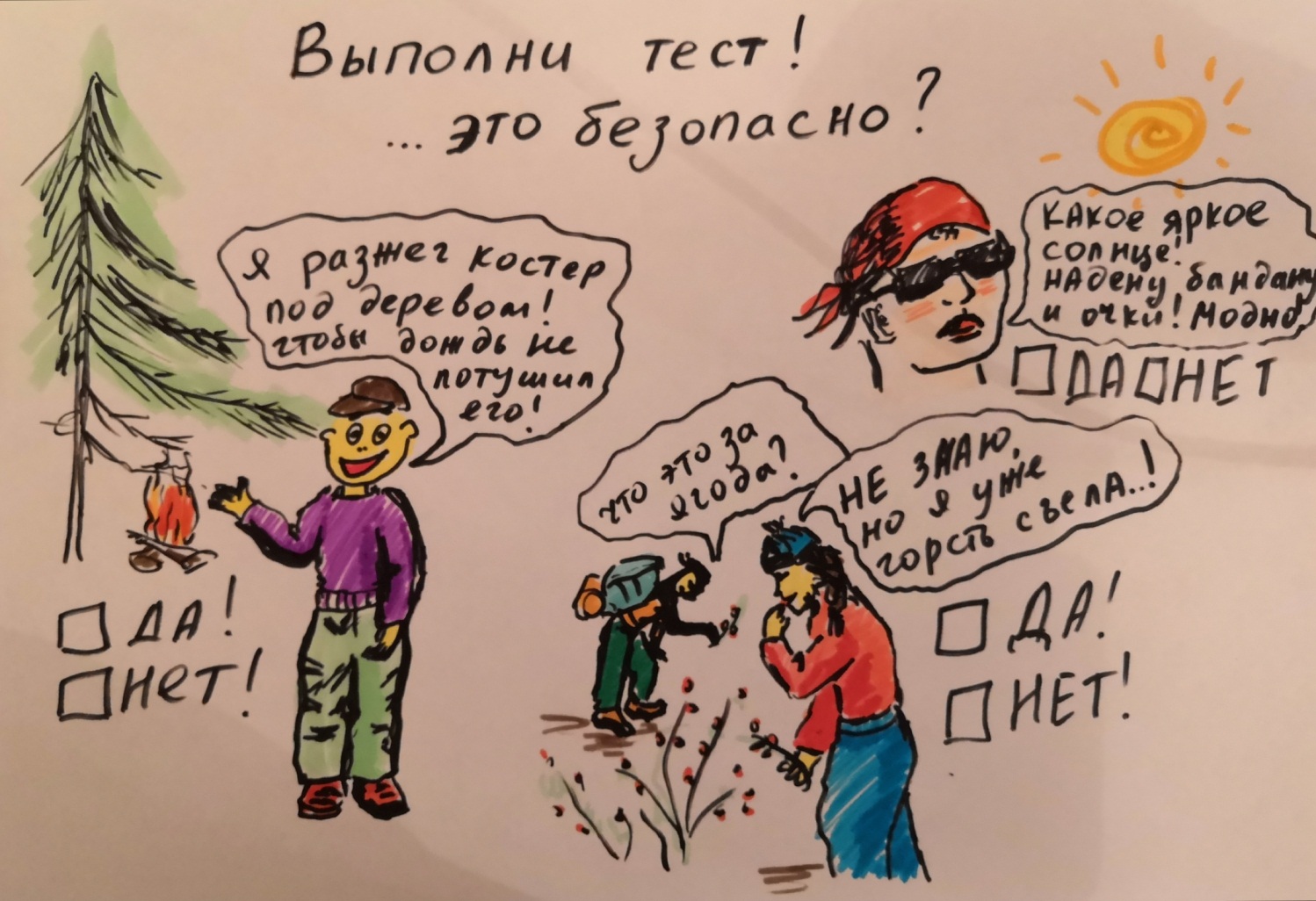 